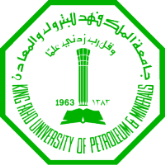 King Fahd University of Petroleum and MineralsInformation and Computer Science DepartmentSyllabusICS103: Computer Programming in C (2-3-3)2013 Spring Semester (Term 132)Course Website: Blackboard 9.1 http://blackboard.kfupm.edu.sa	Class Times and Venues: Registrar Website http://regweb.kfupm.edu.sa/List of lecture instructors: Course Catalog DescriptionOverview of computer hardware and software; Programming in C with emphasis on modular and structured programming technique; Problem solving and algorithm development; Simple engineering and scientific problems.  Note: ICS 103 cannot be taken by ICS/SWE students.Co-requisites: MATH 101 or MATH 132Course ObjectivesProvide engineering students with basic knowledge of programming in C and problem solving.Course Learning OutcomesUpon completion of this course, each student should be able to:Understand and find the output of simple C programs that incorporate different types of variables, expressions (arithmetic and logical), selection, and iteration. Understand and find the output of more complex C programs containing arrays and invoking (calling) functions having input and output arguments using pointers. Design and implement simple programs using basic syntax of C language such as assignment, expressions, selection, and iterations.Practice modular programming by developing more complex C programs made of functions passing data between them using arrays, input, and output arguments.Lab Learning OutcomesUpon completion of the lab, each student should be able to:Use effectively a software development tool for C programming.Comprehend theoretical concepts through practical examples.Strengthen programming capabilities to construct software systems of varying complexity.Enhance teamwork and communication skills.Engage in continuing professional development.Required MaterialProblem Solving and Program Design in C, 7/E, by Jeri R. Hanly & Elliot B. Koffman. Prentice Hall, 2013.  Lecture Slides.Lab Documents.Other Recommended ReferencesC Programming: A Modern Approach, 2/e, by K. N. King, 2008.C Programming Language, 2/e, by Brian W. Kernighan & Dennis M. Ritchie. Prentice Hall, 1988.C for Engineers and Scientists, by Harry H. Cheng. McGraw Hill, 2009.C How to Program, 5/e, By Deitel & Deitel, 2007.Engineering Problem Solving with C, 3/e, by Delores M. Etter, 2005.Assessment PlanCourse Tentative Schedule:Course PoliciesLabs: Lectures and labs are integrated and they complement each other.  To pass this course, the student must pass the lab-component of the course.Course Website & Participation: Students are required to periodically check the course website and download course material as needed.  Several resources will be posted through the website as well.  Keys to quizzes and exams are generally discussed during class as time permits but solutions will be posted.  Blackboard will be used for communication and interaction, posting and submitting assignments, posting grades, posting sample exams, etc.  It is expected that you get benefit of the discussion board by raising questions or answering questions put by others. Attendance: Regular attendance is a university requirement; hence, attendance will be checked at the beginning of each lecture and lab.  Late arrivals will disrupt the class session.  Hence, two late attendances (more than 10 minutes) will be considered as one absence.  Missing more than 6 unexcused lectures or 3 unexcused lab will result in a DN grade without prior warning.  To avoid being considered as absent, an official excuse must be shown no later than one week of returning to classes.No makeup of homework, quizzes or exams will be given.Re-grading policy: If you have a complaint about any of your grades, discuss it with the instructor no later than a week of distributing the grades (except for the final).  Only legitimate concerns on grading should be discussed.Office Hours: Students are encouraged to use the office hours to clarify any part of the material that is not clear; however, the instructor will only provide hints if it is an assigned task but not solve it.Academic honesty: Students are expected to abide by all the university regulations on academic honesty.  Cheating will be reported to the Department Chairman and will be severely penalized.  Although collaboration and sharing knowledge is highly encouraged, copying others’ work without proper citation, either in part or full, is considered plagiarism.  Whenever in doubt, review the university guidelines or consult the instructor.  Cheating in whatever form will result in F grade.Courtesy: Students are expected to be courteous toward the instructor and their classmates throughout the duration of this course.  Talking while someone else is speaking will not be tolerated.  Furthermore, all cell phones must be turned off during class and exams.  In addition, students are expected to be in class on time.  More importantly, you are not allowed to leave the class unless it is an urgent matter.    Good Luck  INSTRUCTOROfficePhoneE-mail AddressOffice HoursDr. Adel Ahmed22/300adelahmed@kfupm.edu.saDr. Aiman El-Maleh22/407-52811aimane@kfupm.edu.saMWR 11:00 - 12:00Dr. Ahmed Almulhem22/407-27554ahmadsm@kfupm.edu.saUT 9:00 - 10:00Dr. Rafi Ul Hasan22/3187330mrhassan@kfupm.edu.saUM 15:00-17:00Dr. Mohammed Balah22/3211390mbalah@kfupm.edu.saUT 9:30-10:30, MW 9:00-10:00Mr. Hazem Selmi23/0571450hazem@kfupm.edu.saMW 12:15 -13:00, T 12:15-13:50Mr. Masudul Hassan22/407-13880masud@kfupm.edu.saMW 10:00-11:00Mr. Zahid Ayar22/4171864ayar@kfupm.edu.saMWR  15:00 - 17:00Mr. Kamel Chenaoua 23/0822082cskamel@kfupm.edu.saMWR 11:00-13:00Mr. Said Muhammad22/148-22081said@kfupm.edu.saU 8:00 - 9: 00, T 8:00 -10: 00Mr. Yahya Garout22/324-14296garout@kfupm.edu.saUT 9:00 – 10:30Dr. Muhamed Mudawar22/3284642Mudawar@kfupm.edu.saUTR 11:00-12:00 MW 10:00-11:00Evaluation MethodWeightLab: Lab Tests(8%), Lab work & Assessment (12%), Project (5%)25%Quizzes10%Programming Assignments10%Midterm Exam 8:00 PM, Thursday, April 03, 2014Location: EXB. CENTERMaterial: ch1 - 625%Final Exam: 8:00 AM, Monday, May 26, 2014Location: EXB. CENTERMaterial: Comprehensive30%LectureLectureLectureLectureLab(Check “Lab Syllabus & Regulations” document for details)Wk#TopicReadingsNotesTopic1Overview of Computers and Programming1.1-1.3 No Lab1Overview of Computers and Programming1.4-1.5 No Lab2Overview of C2.1-2.2 Lab 00: Introduction of the Lab; Use of IDE Environment to Write, Compile and Run C Programs2Overview of C2.3-2.4 Lab 00: Introduction of the Lab; Use of IDE Environment to Write, Compile and Run C Programs3Overview of C2.5-2.6Lab 01: Data Types  and Console I/O  3Top-Down design with Functions3.1-3.3Lab 01: Data Types  and Console I/O  4Top-Down design with Functions3.4-3.5 Lab 02: Expressions4Selection Structures4.1-4.4Lab 02: Expressions5Selection Structures4.5-4.6Lab 03: Functions without and with Input Parameters5Selection Structures4.7-4.9Lab 03: Functions without and with Input Parameters6Repetition and Loop Statements5.1-5.3 Lab 04: Selection6Repetition and Loop Statements5.4-5.5Lab 04: Selection7Repetition and Loop Statements5.6-5.8Lab Test 1( Labs 1,2,3,4)Lab 05: Repetition-17Repetition and Loop Statements5.9-5.10, 5.12Lab Test 1( Labs 1,2,3,4)Lab 05: Repetition-18Pointers and Modular Programming6.1-6.3Lab 06: Repetition-28Pointers and Modular Programming6.4-6.8Lab 06: Repetition-29Data Files11.1Midterm ExamLab 07: Functions with Output Parameters using Pointers9Arrays7.1-7.3 Midterm ExamLab 07: Functions with Output Parameters using Pointers10Using Array Elements as Function Arguments7.4 Lab 08: Data Files10Array Arguments75Lab 08: Data Files11Searching and Sorting an Array7.6Lab 09: 1-D Arrays (How to Read & Write Elements in 1-D Array)11Parallel Arrays and Enumerated Types7.7Lab 09: 1-D Arrays (How to Read & Write Elements in 1-D Array)12Multidimensional Arrays 7.8 Lab 10: 1-D Arrays (How to Use 1-D Array with Functions)12Array Processing Illustrated7.9, 7.11Lab 10: 1-D Arrays (How to Use 1-D Array with Functions)13Strings8.1-8.2Lab Test 2(Labs 5,6,7,8,9,10)Lab 11: 2-D Arrays 13Strings8.3-8.4Lab Test 2(Labs 5,6,7,8,9,10)Lab 11: 2-D Arrays 14Strings8.5-8.7Lab 12: Strings14Strings8.8-8.9Lab 12: Strings15.Review and Problem Solving